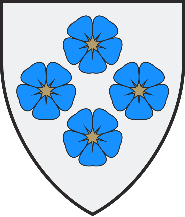 MULGI VALLAVOLIKOGUO T S U SAbja-Paluoja	18. august 2022 nr Nõusoleku andmine riigihanke „Mulgi valla teede ja tänavate talihooldus 2022-2025“ korraldamiseks ja hankelepingu sõlmimiseksKohaliku omavalitsuse korralduse seaduse § 6 lõike 1 kohaselt on kohaliku omavalitsusüksuse üheks ülesandeks valla teede ehitamise ja korrashoiu korraldamine.Valla haldusalal talihoolduse korraldamiseks, sh lumetõrjeteenuse osutajate leidmiseks, on vajalik korraldada riigihange, mille tulemusel sõlmitakse teenuse osutaja(te)ga hankeleping(ud)  aastateks 2022 kuni 2025.Kohaliku omavalitsuse üksuse finantsjuhtimise seaduse § 28 lõike 3 kohaselt võib vallavalitsuse ametiasutus sõlmida lepingu, millega kaasneb väljaminek tulevastel eelarveaastatel, juhul kui sellega on arvestatud eelarvestrateegias. Kui väljaminekuga ei ole eelarvestrateegias arvestatud, võib lepingu sõlmida ainult vallavolikogu loal.Kõnealuse lumetõrjeteenuse osutamisega kaasnevaid kulusid Mulgi valla eelarvestrateegias aastateks 2021-2025 arvestatud ei ole.Tulenevalt eeltoodust ja võttes aluseks kohaliku omavalitsuse korralduse seaduse § 22 lõike 1 punkti 8, kohaliku omavalitsuse üksuse finantsjuhtimise seaduse § 28 lõike 3, Mulgi Vallavolikogu 20.06.2018 määruse nr 44 „Mulgi vallavara valitsemise kord“ § 8 lõike 4 punkti 2, Mulgi Vallavolikogu o t s u s t a b:Lubada Mulgi Vallavalitsusel läbi viia hankemenetlus „Mulgi valla teede ja tänavate talihooldus 2022-2025“.Mulgi Vallavalitsusel kinnitada käesoleva otsuse punktis 1 nimetatud hanke tulemused.Mulgi vallavanemal või tema asendajal sõlmida leping(ud) Mulgi Vallavalitsuse poolt edukaks tunnistatud pakkuja(te)ga.Käesoleva otsusega mittenõustumisel võib esitada vaide Mulgi Vallavolikogule aadressil  Pärnu mnt 30, 69403 Abja-Paluoja või kaebuse Tartu Halduskohtule aadressil Kalevi tn 1, 51010 Tartu, 30 päeva jooksul otsusest teadasaamisest arvates.Otsus jõustub teatavakstegemisest.Arvo MalingVolikogu esimees	